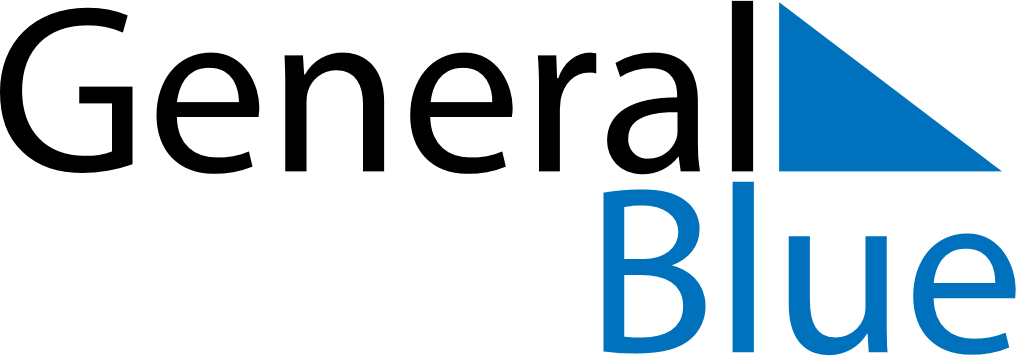 June 2024June 2024June 2024June 2024June 2024June 2024June 2024Sabrum, Tripura, IndiaSabrum, Tripura, IndiaSabrum, Tripura, IndiaSabrum, Tripura, IndiaSabrum, Tripura, IndiaSabrum, Tripura, IndiaSabrum, Tripura, IndiaSundayMondayMondayTuesdayWednesdayThursdayFridaySaturday1Sunrise: 4:37 AMSunset: 6:04 PMDaylight: 13 hours and 27 minutes.23345678Sunrise: 4:37 AMSunset: 6:05 PMDaylight: 13 hours and 27 minutes.Sunrise: 4:37 AMSunset: 6:05 PMDaylight: 13 hours and 28 minutes.Sunrise: 4:37 AMSunset: 6:05 PMDaylight: 13 hours and 28 minutes.Sunrise: 4:37 AMSunset: 6:05 PMDaylight: 13 hours and 28 minutes.Sunrise: 4:36 AMSunset: 6:06 PMDaylight: 13 hours and 29 minutes.Sunrise: 4:36 AMSunset: 6:06 PMDaylight: 13 hours and 29 minutes.Sunrise: 4:36 AMSunset: 6:07 PMDaylight: 13 hours and 30 minutes.Sunrise: 4:36 AMSunset: 6:07 PMDaylight: 13 hours and 30 minutes.910101112131415Sunrise: 4:36 AMSunset: 6:07 PMDaylight: 13 hours and 30 minutes.Sunrise: 4:36 AMSunset: 6:08 PMDaylight: 13 hours and 31 minutes.Sunrise: 4:36 AMSunset: 6:08 PMDaylight: 13 hours and 31 minutes.Sunrise: 4:37 AMSunset: 6:08 PMDaylight: 13 hours and 31 minutes.Sunrise: 4:37 AMSunset: 6:08 PMDaylight: 13 hours and 31 minutes.Sunrise: 4:37 AMSunset: 6:09 PMDaylight: 13 hours and 31 minutes.Sunrise: 4:37 AMSunset: 6:09 PMDaylight: 13 hours and 32 minutes.Sunrise: 4:37 AMSunset: 6:09 PMDaylight: 13 hours and 32 minutes.1617171819202122Sunrise: 4:37 AMSunset: 6:10 PMDaylight: 13 hours and 32 minutes.Sunrise: 4:37 AMSunset: 6:10 PMDaylight: 13 hours and 32 minutes.Sunrise: 4:37 AMSunset: 6:10 PMDaylight: 13 hours and 32 minutes.Sunrise: 4:37 AMSunset: 6:10 PMDaylight: 13 hours and 32 minutes.Sunrise: 4:38 AMSunset: 6:10 PMDaylight: 13 hours and 32 minutes.Sunrise: 4:38 AMSunset: 6:11 PMDaylight: 13 hours and 32 minutes.Sunrise: 4:38 AMSunset: 6:11 PMDaylight: 13 hours and 32 minutes.Sunrise: 4:38 AMSunset: 6:11 PMDaylight: 13 hours and 32 minutes.2324242526272829Sunrise: 4:38 AMSunset: 6:11 PMDaylight: 13 hours and 32 minutes.Sunrise: 4:39 AMSunset: 6:11 PMDaylight: 13 hours and 32 minutes.Sunrise: 4:39 AMSunset: 6:11 PMDaylight: 13 hours and 32 minutes.Sunrise: 4:39 AMSunset: 6:12 PMDaylight: 13 hours and 32 minutes.Sunrise: 4:39 AMSunset: 6:12 PMDaylight: 13 hours and 32 minutes.Sunrise: 4:40 AMSunset: 6:12 PMDaylight: 13 hours and 32 minutes.Sunrise: 4:40 AMSunset: 6:12 PMDaylight: 13 hours and 32 minutes.Sunrise: 4:40 AMSunset: 6:12 PMDaylight: 13 hours and 31 minutes.30Sunrise: 4:40 AMSunset: 6:12 PMDaylight: 13 hours and 31 minutes.